1.3.21L.I. I can identify and group the uses of everyday materials.L.I. I can record my observations.S.C. I can explain what 3 different materials can be used for.*I can group similar uses of materials together. *I can make observations.*I can record what I see to help me answer a question.Keep a record of the uses of everyday materials by filling the table with your findings.MaterialUseWood                      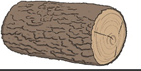 Fence              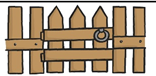 